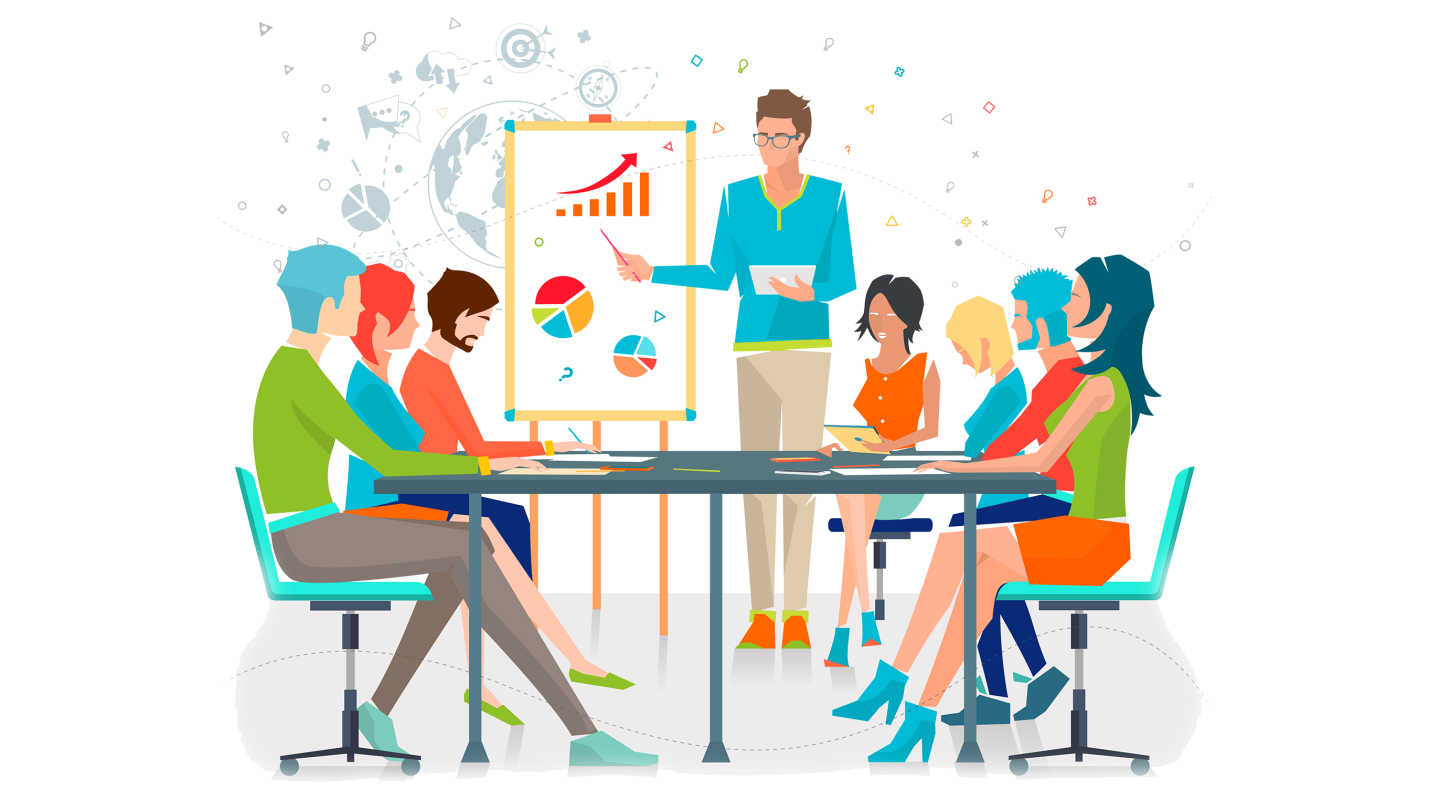 Новая профессия бесплатно      Тихорецкий центр занятости ведет набор безработных граждан на бесплатное обучение по следующим профессиям:            Основы предпринимательской деятельности;             Тракторист категории ВСЕ;            Младший воспитатель;             Частный охранник 4 разряда.      Профессиональное обучение проводится только в Тихорецке в очном формате, оплата обучения и прохождение медицинской комиссии осуществляется за счет средств службы занятости. Обращаться по адресу: г. Тихорецк ул. Гоголя 69,  кааб. № 1                           тел. 8 (86196) 5 – 05 – 76